Hier sind eine Reihe von Verständnisfragen zum Film.                                                        Name:_______________________Radikalische Substitution – Heptan und Brom by Gymi Neubi - min: 4:42Formuliere in einer Reaktionsgleichung die Reaktion zwischen Heptan und Brom.
Was passiert bei der Startreaktion der radikalischen Substitution?Was passiert bei der Kettenreaktion der radikalischen Substitution?Was passiert beim Kettenabbruch der radikalischen Substitution?Wie kann man das Nebenprodukt der oben gegebenen Reaktion nachweisen?AKKappenberg
Radikalische Substitution Heptan und BromA70b1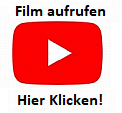 